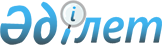 2024-2026 жылдарға арналған Бурабай ауданының Щучинск қаласының бюджеті туралыАқмола облысы Бурабай аудандық мәслихатының 2023 жылғы 26 желтоқсандағы № 8С-12/13 шешімі.
      Қазақстан Республикасының Бюджет кодексінің 9-1-бабының 2-тармағына, "Қазақстан Республикасындағы жергілікті мемлекеттік басқару және өзін-өзі басқару туралы" Қазақстан Республикасы Заңының 6-бабының 2-тармағының 2-7) тармақшасына сәйкес, Бурабай аудандық мәслихаты ШЕШІМ ҚАБЫЛДАДЫ:
      1. 2024-2026 жылдарға арналған Бурабай ауданының Щучинск қаласының бюджеті тиісінше 1, 2 және 3-қосымшаларына сәйкес, оның ішінде 2024 жылға келесі көлемдерде бекітілсін:
      1) кірістер – 1795093,4 мың теңге, оның ішінде:
      салықтық түсімдер – 1724264,7 мың теңге;
      салықтық емес түсімдер – 52,0 мың теңге;
      негізгі капиталды сатудан түсетін түсімдер – 70169,7 мың теңге;
      трансферттердің түсімдері – 607,0 мың теңге;
      2) шығындар – 2100093,5 мың теңге;
      3) таза бюджеттік кредиттеу – 0,0 мың теңге, оның ішінде:
      бюджеттік кредиттер – 0,0 мың теңге;
      бюджеттік кредиттерді өтеу – 0,0 мың теңге;
      4) қаржы активтерімен операциялар бойынша сальдо – 0,0 мың теңге, оның ішінде:
      қаржы активтерін сатып алу – 0,0 мың теңге;
      мемлекеттің қаржы активтерін сатудан түсімдер – 0,0 мың теңге;
      5) бюджет тапшылығы (профициті) – 305000,1 мың теңге;
      6) бюджеттің тапшылығын қаржыландыру (профицитін пайдалану) – -305000,1 мың теңге.
      Ескерту. 1-тармақ жаңа редакцияда - Ақмола облысы Бурабай аудандық мәслихатының 20.06.2024 № 8С-17/4 (01.01.2024 бастап қолданысқа енгізіледі) шешімімен.


      2. Щучинск қаласының, Бурабай кентінің және ауылдық округтердің бюджеттеріне кірістерді бөлу нормативтері мынадай мөлшерде ескерілді:
      1) Щучинск қаласының, Бурабай кентінің және ауылдық округтердің бюджеттеріне төлем көзінен салық салынбайтын табыстардан алынатын жеке табыс салығы бойынша - 100 %.
      3. 2024 жылға арналған қалалық бюджетте 380000,0 мың теңге сомасында аудандық бюджеттен берілетін субвенция қарастырылғаны ескерілсін.
      4. 2024 жылға арналған қалалық бюджеттің түсімдерінің құрамында жоғары тұрған бюджеттерден нысаналы трансферттер 4-қосымшаға сәйкес қарастырылғаны ескерілсін.
      4-1. Аудан бюджетінен қаржыландырылатын ұйымдардың жүргізушілеріне лауазымдық жалақысының 100%-на дейінгі мөлшерде ынталандырушы үстемеақылар қарастырылсын.
      Ескерту. Шешім 4-1-тармақпен толықтырылды - Ақмола облысы Бурабай аудандық мәслихатының 27.03.2024 № 8С-15/4 (01.01.2024 бастап қолданысқа енгізіледі) шешімімен.


      5. Осы шешiм 2024 жылдың 1 қаңтарынан бастап қолданысқа енгізіледі. Щучинск қаласының 2024 жылға арналған бюджеті
      Ескерту. 1-қосымша жаңа редакцияда - Ақмола облысы Бурабай аудандық мәслихатының 20.06.2024 № 8С-17/4 (01.01.2024 бастап қолданысқа енгізіледі) шешімімен. Щучинск қаласының 2025 жылға арналған бюджеті
      Ескерту. 2-қосымша жаңа редакцияда - Ақмола облысы Бурабай аудандық мәслихатының 27.03.2024 № 8С-15/4 (01.01.2024 бастап қолданысқа енгізіледі) шешімімен. Щучинск қаласының 2026 жылға арналған бюджеті
      Ескерту. 3-қосымша жаңа редакцияда - Ақмола облысы Бурабай аудандық мәслихатының 27.03.2024 № 8С-15/4 (01.01.2024 бастап қолданысқа енгізіледі) шешімімен. Щучинск қаласының бюджетіне 2024 жылға арналған жоғары тұрған бюджеттерден берілетін нысаналы трансферттер
					© 2012. Қазақстан Республикасы Әділет министрлігінің «Қазақстан Республикасының Заңнама және құқықтық ақпарат институты» ШЖҚ РМК
				
      Бурабай аудандық мәслихатының төрағасы

М.Нұрпанова
Бурабай аудандық
мәслихатының
2023 жылғы 26 желтоқсандағы
№ 8С-12/13 шешіміне
1-қосымша
Санаты
Санаты
Санаты
Санаты
сома, мың теңге
Сыныбы
Сыныбы
Сыныбы
сома, мың теңге
Кіші сыныбы
Кіші сыныбы
сома, мың теңге
Атауы
сома, мың теңге
1
2
3
4
5
 I. Кірістер
1795093,4
1
Салықтық түсімдер
1724264,7
01
Табыс салығы
1341233,7
2
Жеке табыс салығы
1341233,7
04
Меншiкке салынатын салықтар
354286,0
1
Мүлікке салынатын салықтар
15079,0
3
Жер салығы
60786,0
4
Көлiк құралдарына салынатын салық                      238738,0
278336,0
5
Бірыңғай жер салығы
85,0
05
Тауарларға, жұмыстарға және қызметтерге салынатын iшкi салықтар
28745,0
3
Табиғи және басқа да ресурстарды пайдаланғаны үшiн түсетiн түсiмдер
13910,0
4
Кәсіпкерлік және кәсіби қызметті жүргізгені үшін алынатын алымдар
14835,0
2
Салықтық емес түсімдер
52,0
01
Мемлекеттік меншіктен түсетін кірістер
52,0
5
Мемлекет меншігіндегі мүлікті жалға беруден түсетін кірістер
52,0
3
Негізгі капиталды сатудан түсетін түсiмдер
70169,7
03
Жерді және материалдық емес активтерді сату
70169,7
1
Жерді сату
60169,7
2
Материалдық емес активтерді сату
10000,0
4
Трансферттердің түсімдері
607,0
02
Мемлекеттік басқарудың жоғары тұрған органдарынан түсетін трансферттер
607,0
3
Аудандық (облыстық маңызы бар қаланың) бюджеттен берілетін трансферттер
607,0
Функционалдық топ
Функционалдық топ
Функционалдық топ
Функционалдық топ
сома, мың теңге
Бюджеттік бағдарлама әкімшісі
Бюджеттік бағдарлама әкімшісі
Бюджеттік бағдарлама әкімшісі
сома, мың теңге
Бағдарлама
Бағдарлама
сома, мың теңге
Атауы
сома, мың теңге
1
2
3
4
5
II. Шығындар
2100093,5
1
Жалпы сипаттағы мемлекеттік қызметтер
478288,6
124
Аудандық маңызы бар қала, ауыл, кент, ауылдық округ әкімінің аппараты
478288,6
001
Аудандық маңызы бар қала, ауыл, кент, ауылдық округ әкімінің қызметін қамтамасыз ету жөніндегі қызметтер
463288,6
022
Мемлекеттік органның күрделі шығыстары
15000,0
07
Тұрғын үй-коммуналдық шаруашылық
582361,0
124
Аудандық маңызы бар қала, ауыл, кент, ауылдық округ әкімінің аппараты
582361,0
008
Елді мекендердегі көшелерді жарықтандыру
47920,0
009
Елді мекендердің санитариясын қамтамасыз ету
57514,0
010
Жерлеу орындарын күтіп-ұстау және туысы жоқ адамдарды жерлеу
1460,0
011
Елді мекендерді абаттандыру мен көгалдандыру
475467,0
12
Көлік және коммуникация
659443,8
124
Аудандық маңызы бар қала, ауыл, кент, ауылдық округ әкімінің аппараты
659443,8
013
Аудандық маңызы бар қалаларда, ауылдарда, кенттерде, ауылдық округтерде автомобиль жолдарының жұмыс істеуін қамтамасыз ету
249514,7
045
Аудандық маңызы бар қалаларда, ауылдарда, кенттерде, ауылдық округтерде автомобиль жолдарын күрделі және орташа жөндеу
409929,1
15
Трансферттер
380000,1
124
Аудандық маңызы бар қала, ауыл, кент, ауылдық округ әкімінің аппараты
380000,1
043
Бюджеттік алып қоюлар
380000,0
048
Пайдаланылмаған (толық пайдаланылмаған) нысаналы трансферттерді қайтару
0,1
III. Таза бюджеттiк кредиттеу 
0,0
Бюджеттік кредиттер
0,0
Бюджеттік кредиттерді өтеу
0,0
IV. Қаржы активтерiмен операциялар бойынша сальдо 
0,0
Қаржы активтерін сатып алу
0,0
Мемлекеттің қаржы активтерін сатудан түсетін түсімдер 
0,0
V. Бюджет тапшылығы (профициті)
-305000,1
VI. Бюджеттің тапшылығын қаржыландыру (профицитін пайдалану)
305000,1Бурабай аудандық
мәслихатының
2023 жылғы 26 желтоқсандағы
№ 8С-12/13 шешіміне
2-қосымша
Санаты
Санаты
Санаты
Санаты
сома,
мың теңге
Сыныбы
Сыныбы
Сыныбы
сома,
мың теңге
Кіші сыныбы
Кіші сыныбы
сома,
мың теңге
Атауы
сома,
мың теңге
1
2
3
4
5
 I. Кірістер
1259968,0
1
Салықтық түсімдер
1214913,0
01
Табыс салығы
852747,0
2
Жеке табыс салығы
852747,0
04
Меншiкке салынатын салықтар
332679,0
1
Мүлікке салынатын салықтар
18095,0
3
Жер салығы
63825,0
4
Көлiк құралдарына салынатын салық 
250674,0
5
Бірыңғай жер салығы
85,0
05
Тауарларға, жұмыстарға және қызметтерге салынатын iшкi салықтар
29487,0
3
Табиғи және басқа да ресурстарды пайдаланғаны үшiн түсетiн түсiмдер
13910,0
4
Кәсіпкерлік және кәсіби қызметті жүргізгені үшін алынатын алымдар
15577,0
2
Салықтық емес түсімдер
55,0
01
Мемлекеттік меншіктен түсетін кірістер
55,0
5
Мемлекет меншігіндегі мүлікті жалға беруден түсетін кірістер
55,0
3
Негізгі капиталды сатудан түсетін түсiмдер
45000,0
03
Жерді және материалдық емес активтерді сату
45000,0
1
Жерді сату
35000,0
2
Материалдық емес активтерді сату
10000,0
4
Трансферттердің түсімдері
0,0
02
Мемлекеттік басқарудың жоғары тұрған органдарынан түсетін трансферттер
0,0
3
Аудандық (облыстық маңызы бар қаланың) бюджеттен берілетін трансферттер
0,0
Функционалдық топ
Функционалдық топ
Функционалдық топ
Функционалдық топ
сома,
мың теңге
Бюджеттік бағдарлама әкімшісі
Бюджеттік бағдарлама әкімшісі
Бюджеттік бағдарлама әкімшісі
сома,
мың теңге
Бағдарлама
Бағдарлама
сома,
мың теңге
Атауы
сома,
мың теңге
1
2
3
4
5
II. Шығындар
1259968,0
1
Жалпы сипаттағы мемлекеттік қызметтер
331460,0
124
Аудандық маңызы бар қала, ауыл, кент, ауылдық округ әкімінің аппараты
331460,0
001
Аудандық маңызы бар қала, ауыл, кент, ауылдық округ әкімінің қызметін қамтамасыз ету жөніндегі қызметтер
331460,0
07
Тұрғын үй-коммуналдық шаруашылық
508754,0
124
Аудандық маңызы бар қала, ауыл, кент, ауылдық округ әкімінің аппараты
508754,0
008
Елді мекендердегі көшелерді жарықтандыру
32920,0
009
Елді мекендердің санитариясын қамтамасыз ету
42514,0
010
Жерлеу орындарын күтіп-ұстау және туысы жоқ адамдарды жерлеу
1594,0
011
Елді мекендерді абаттандыру мен көгалдандыру
431726,0
12
Көлік және коммуникация
39754,0
124
Аудандық маңызы бар қала, ауыл, кент, ауылдық округ әкімінің аппараты
39754,0
013
Аудандық маңызы бар қалаларда, ауылдарда, кенттерде, ауылдық округтерде автомобиль жолдарының жұмыс істеуін қамтамасыз ету
39754,0
15
Трансферттер
380000,0
124
Аудандық маңызы бар қала, ауыл, кент, ауылдық округ әкімінің аппараты
380000,0
043
Бюджеттік алып қоюлар
380000,0
III. Таза бюджеттiк кредиттеу 
0,0
Бюджеттік кредиттер
0,0
Бюджеттік кредиттерді өтеу
0,0
IV. Қаржы активтерiмен операциялар бойынша сальдо 
0,0
Қаржы активтерін сатып алу
0,0
Мемлекеттің қаржы активтерін сатудан түсетін түсімдер 
0,0
V. Бюджет тапшылығы (профициті)
0,0
VI. Бюджеттің тапшылығын қаржыландыру (профицитін пайдалану)
0,0Бурабай аудандық
мәслихатының
2023 жылғы 26 желтоқсандағы
№ 8С-12/13 шешіміне
3-қосымша
Санаты
Санаты
Санаты
Санаты
сома,
мың теңге
Сыныбы
Сыныбы
Сыныбы
сома,
мың теңге
Кіші сыныбы
Кіші сыныбы
сома,
мың теңге
Атауы
сома,
мың теңге
1
2
3
4
5
 I. Кірістер
1300725,0
1
Салықтық түсімдер
1255668,0
01
Табыс салығы
878329,0
2
Жеке табыс салығы
878329,0
04
Меншiкке салынатын салықтар
347307,0
1
Мүлікке салынатын салықтар
21714,0
3
Жер салығы
66059,0
4
Көлiк құралдарына салынатын салық 
259449,0
5
Бірыңғай жер салығы
85,0
05
Тауарларға, жұмыстарға және қызметтерге салынатын iшкi салықтар
30032,0
3
Табиғи және басқа да ресурстарды пайдаланғаны үшiн түсетiн түсiмдер
13910,0
4
Кәсіпкерлік және кәсіби қызметті жүргізгені үшін алынатын алымдар
16122,0
2
Салықтық емес түсімдер
57,0
01
Мемлекеттік меншіктен түсетін кірістер
57,0
5
Мемлекет меншігіндегі мүлікті жалға беруден түсетін кірістер
57,0
3
Негізгі капиталды сатудан түсетін түсiмдер
45000,0
03
Жерді және материалдық емес активтерді сату
45000,0
1
Жерді сату
35000,0
2
Материалдық емес активтерді сату
10000,0
4
Трансферттердің түсімдері
0,0
02
Мемлекеттік басқарудың жоғары тұрған органдарынан түсетін трансферттер
0,0
3
Аудандық (облыстық маңызы бар қаланың) бюджеттен берілетін трансферттер
0,0
Функционалдық топ
Функционалдық топ
Функционалдық топ
Функционалдық топ
сома,
мың теңге
Бюджеттік бағдарлама әкімшісі
Бюджеттік бағдарлама әкімшісі
Бюджеттік бағдарлама әкімшісі
сома,
мың теңге
Бағдарлама
Бағдарлама
сома,
мың теңге
Атауы
сома,
мың теңге
1
2
3
4
5
II. Шығындар
1300725,0
1
Жалпы сипаттағы мемлекеттік қызметтер
331756,0
124
Аудандық маңызы бар қала, ауыл, кент, ауылдық округ әкімінің аппараты
331756,0
001
Аудандық маңызы бар қала, ауыл, кент, ауылдық округ әкімінің қызметін қамтамасыз ету жөніндегі қызметтер
331756,0
07
Тұрғын үй-коммуналдық шаруашылық
549215,0
124
Аудандық маңызы бар қала, ауыл, кент, ауылдық округ әкімінің аппараты
549215,0
008
Елді мекендердегі көшелерді жарықтандыру
32920,0
009
Елді мекендердің санитариясын қамтамасыз ету
42514,0
010
Жерлеу орындарын күтіп-ұстау және туысы жоқ адамдарды жерлеу
1666,0
011
Елді мекендерді абаттандыру мен көгалдандыру
472115,0
12
Көлік және коммуникация
39754,0
124
Аудандық маңызы бар қала, ауыл, кент, ауылдық округ әкімінің аппараты
39754,0
013
Аудандық маңызы бар қалаларда, ауылдарда, кенттерде, ауылдық округтерде автомобиль жолдарының жұмыс істеуін қамтамасыз ету
39754,0
15
Трансферттер
380000,0
124
Аудандық маңызы бар қала, ауыл, кент, ауылдық округ әкімінің аппараты
380000,0
043
Бюджеттік алып қоюлар
380000,0
III. Таза бюджеттiк кредиттеу 
0,0
Бюджеттік кредиттер
0,0
Бюджеттік кредиттерді өтеу
0,0
IV. Қаржы активтерiмен операциялар бойынша сальдо 
0,0
Қаржы активтерін сатып алу
0,0
Мемлекеттің қаржы активтерін сатудан түсетін түсімдер 
0,0
V. Бюджет тапшылығы (профициті)
0,0
VI. Бюджеттің тапшылығын қаржыландыру (профицитін пайдалану)
0,0Бурабай аудандық
мәслихатының
2023 жылғы 26 желтоқсандағы
№ 8С-12/13 шешіміне
4-қосымша
Атауы
сома,
мың теңге
1
2
Төмен тұрған бюджеттерге ағымдағы нысаналы трансферттер
607,0
оның ішінде: 
Республикалық бюджет трансферттері есебінен:
607,0
азаматтық қызметшілердің жекелеген санаттарының, мемлекеттік бюджет қаражаты есебінен ұсталатын ұйымдар қызметкерлерінің, қазыналық кәсіпорындар қызметкерлерінің жалақысын көтеруге:
607,0
Щучинск қаласы әкімінің аппараты
20,0
"Бурабай ауданы Щучинск қаласының қала шаруашылық бөлімі" коммуналдық мемлекеттік мекемесі 
587,0